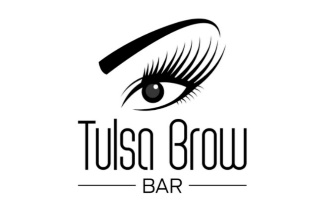 Microblading AftercareApply ointment morning and night for 10 days. Before you go to bed the evening of your appointment, very gently cleanse your brows with the wipe provided. Repeat this step when you wakeup in the AM. Discontinue the wipes after this and continue using your cream as stated.Some swelling, redness, or itching is normal and can be expected. Your brows WILL fade 30-40% in color after the first procedure. What NOT to do while healing for 10 days!AVOID sweating period.NO working out for ten days.NO water/moisture on the brow area.NO sun tanning or spray tanning for 2 weeks.NO makeup on the tattooed area for 10 days.NO facial treatments for 2 weeks. This includes scrubs, peels, anything of this nature!NO botox for 2 weeks.NO saunas, hot tubs, steam rooms for 2 weeks.NO retinols around brow area for 30 days after procedure.NO long, hot showers while healing. Aquaphor needs to be on brows while bathing.Touchup will be scheduled for 6-8 weeks after your initial appointment. Any kind of fading or color loss will be addressed at your touch up appointment. This is a two step process, so this is to be expected! Just follow the aftercare and your brows will heal beautifully!Receive $10 credit for EACH referral sent!918-864-9227www.tulsabrowbar.comYour review means SO much! Please take a minute to tell about your experience through Google reviews! Healing AgendaThis service is a two-step process, so it is imperative that you have your touch up to finish your brows and have a beautiful finished look. It is very common to have to fill in brows after the first appointment until your touchup appointment due to the body healing and losing pigment as it heals. After the touch up you will hold over 90% of your pigment.Day 1-2 The pigment will oxidize and settle in your hair strokes causing the brows to appear very dark and solid and in some cases will look slightly uneven. Some redness is normal.Day 3 Brows can begin to fade slightly and soften as the hair strokes begin to start to close.Day 4-6 The brows may peel slightly and itch. When in peeling stage the brows will be blotchy and very sparse in pigment color. In some instances, there is no color or pigment under the scab when it falls off. DO NOT FREAK OUT!  In most cases, the pigment will reappear in 24-48 hours. When pigment reappears, it could look less full or less dense in color, it can also appear blotchy. This is why a second appointment is crucial.Days 7-9 Color begins to appear softer and lighter. It is normal to be missing strokes or have color seem slightly uneven at this point.Day-10 You can begin to fill in your brows if you feel you need to with a brow pencil. It will be easy to follow our outline of work. You can do this until your touchup. Please know that when you leave the office, your hairstrokes and brows are intact. That is the job of the technician. There is no way to know 100% how everyone will heal. Everyone is DIFFERENT. IF they fade, blur, or do not take well, this is the result of YOUR skin, your lifestyle, etc. NOT the technician OR the technique. No one will know how each person will heal so it is IMPERATIVE that you follow all aftercare instructions. 